Supplementary MaterialSupplementary Figures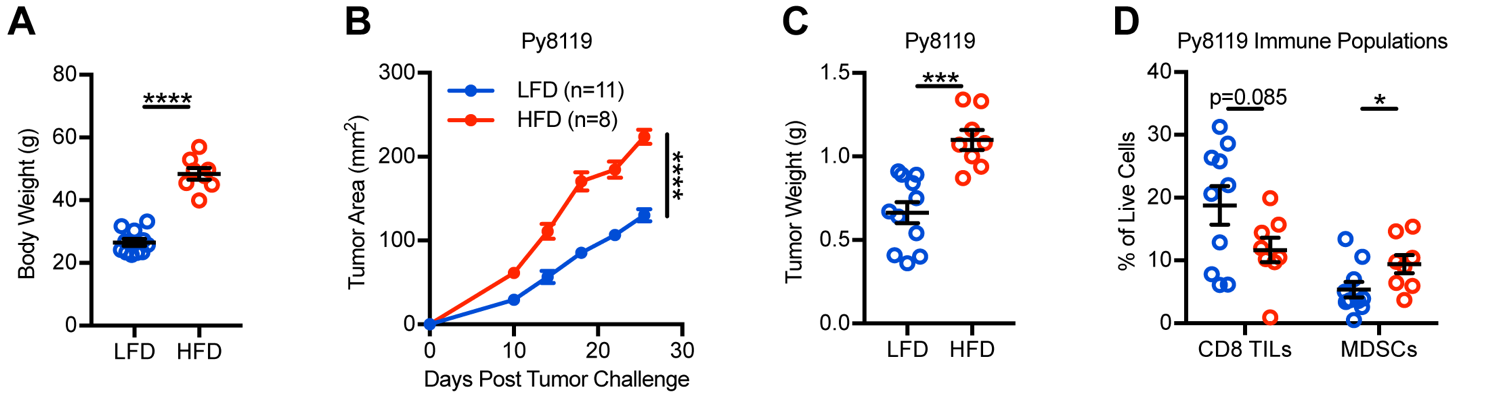 Supplementary Figure 1. Diet-induced obesity promotes Py8119 mammary tumor growth and remodeling of the tumor immune microenvironment. (A) Body weight of animals 16 weeks after randomization to low-fat diet (LFD; 14% kcal from fat) or high-fat diet (HFD; 60% kcal from fat). Following diet administration, animals were tumor challenged with the Py8119 murine mammary tumor cell line and tumor growth was monitored via (B) caliper measurements and (C) excised tumor weights. (D) Flow cytometric analysis of day 24-25 excised mammary tumors for tumor infiltrating CD3+CD8+ TILs and CD45+CD11b+CD11c-I-Ab-Ly6C+Ly6G+ MDSCs. Data are pooled from multiple independent experiments and presented as means ± SEM. Statistical differences were calculated using parametric t-tests or non-parametric Mann-Whitney U tests as appropriate and repeated measures two-way ANOVA with Tukey’s multiple comparisons tests (*p<0.05, ***p<0.001, ****p<0.0001). 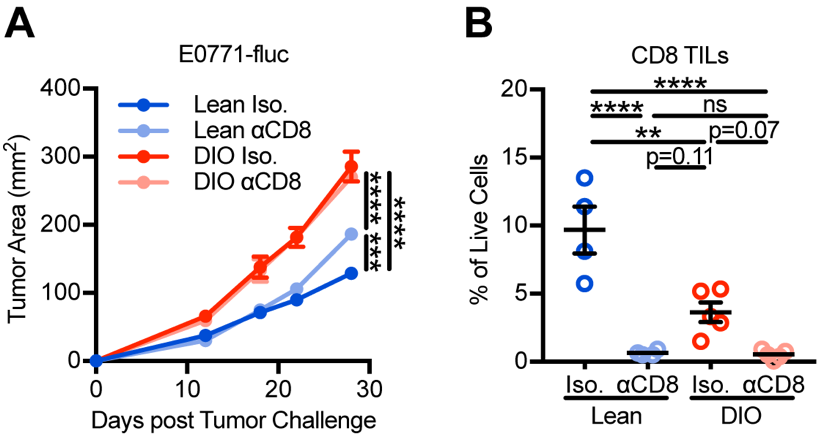 Supplementary Figure S2. Reduced CD8 TIL abundance with obesity is associated with impaired anti-tumor immunity. Following diet randomization, LFD-fed lean and HFD-fed DIO animals were challenged with E0771-fluc mammary tumor cells. On days 1, 3, 5, 7, 14, 21, and 27 following tumor challenge, animals received intraperitoneal injections of 100ug of isotype control antibody or anti-CD8 depletion antibody. (A) Tumor growth in lean and DIO animals receiving isotype control or anti-CD8 depletion antibodies and (B) levels of CD8 TILs present at day 28 endpoint. Data are from a single experiment where n=4-5 per group and presented as average tumor growth or means ± SEM. Statistical differences were calculated using parametric repeated measures two-way ANOVA or one-way ANOVA as appropriate, both with Tukey’s multiple comparisons tests (**p<0.01, ***p<0.001, ****p<0.0001, ns=non-significant). 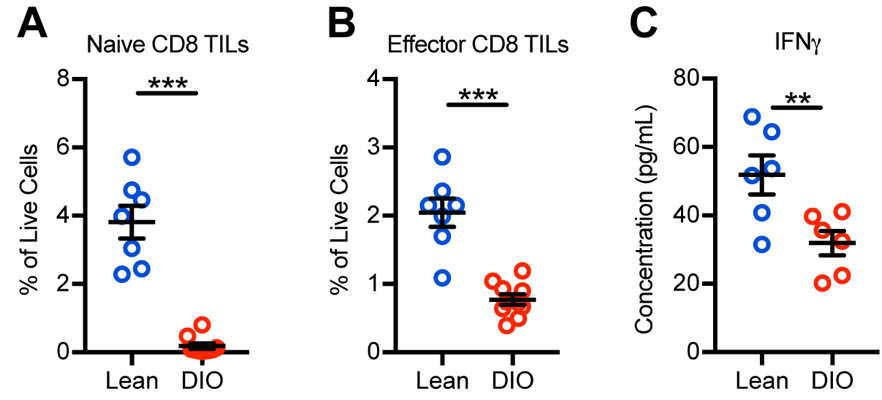 Supplementary Figure S3. Obesity is associated with reduced percentages of naive and effector CD8 TILs and total IFN. Flow cytometric analysis of day 28 excised E0771-fluc mammary tumors for (A) naive (CD44-CD62L+) and (B) effector (CD44+CD62L-) CD8+ tumor infiltrating lymphocytes (TILs). (C) Concentration of IFN in the tumor microenvironment. Data are pooled from multiple independent experiments and presented as means ± SEM. Statistical differences were calculated using parametric t-tests or non-parametric Mann-Whitney U tests as appropriate (**p<0.01, ***p<0.001, ns=non-significant).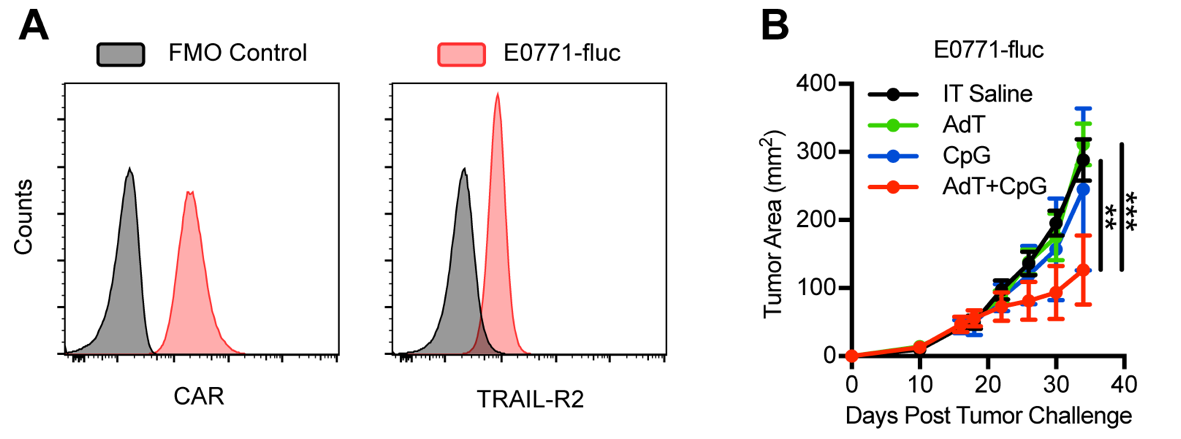 Supplementary Figure 4. Combinatorial AdT+CpG immunotherapy reduces growth of E0771-fluc mammary tumors. (A) In vitro E0771-fluc expression of coxsackievirus and adenovirus receptor (CAR) and TRAIL receptor 2 (TRAILR2) which allow for adenovirus binding and subsequent expression of TRAIL, leading to TRAIL-R2-mediated tumor cell death. (B) E0771-fluc tumor growth for 10-12 week old lean mice receiving intratumoral injections of saline control, AdT, CpG, or AdT+CpG when established tumors were 25-100mm2 in size. Data are from a single experiment where n=3/group and presented as means ± SEM. Statistical differences were calculated using repeated measures two-way ANOVA with Tukey’s multiple comparisons test (**p<0.01, ***p<0.001). Supplementary TablesSupplementary Table 1. List of antibodies and key reagents used in this study. Supplementary Table 2. List of DE genes from Figure 1 (DIO vs lean). AntibodiesAntibodiesAntibodiesAntibodiesAntibodiesAntibodiesTargetCloneVendorCatalog NumberFluorophoreRRIDBcl-2BCL/10C4BioLegend633510A647AB_2274702CARRmcBMilliporeSigma05-644UnconjugatedAB_309871CD317A2BioLegend100236APCAB_2561456CD317A2BioLegend100217PerCP/Cy5.5AB_1595597CD3e145-2C11BioLegend100351BV605AB_2565842CD8a53-6.7BioLegend100723A488AB_389304CD11bM1/70BioLegend101216PE/Cy7AB_312799CD11cN418BioLegend117324APC/Cy7AB_830649CD196D5BioLegend115539BV605AB_11203538CD44IM7BioLegend103032PerCP/Cy5.5AB_2076204CD4530-F11BioLegend103126Pac BlueAB_493535CD4530-F11BioLegend103116APC/Cy7AB_312981CD62LMEL-14BioLegend104417PE/Cy7AB_313102CD95 (Fas)SA367H8BioLegend152603APCAB_2632898CD178 (FasL)MFL3BioLegend106603BiotinAB_313276CD279 (PD-1)29F.1A12BioLegend135218BV421AB_2561447CD182 (CXCR2)SA044G4BioLegend149304PEAB_2565692Gr-1 (Ly-6C/Ly-6G)RB6-8C5BioLegend108423APC/Cy7AB_2137486I-Ab (MHC-II)KH74BioLegend115307A488AB_493138IFN-γXMG1.2BioLegend505830BV421AB_2563105Ki-6716A8BioLegend652404PEAB_2561525Ly6CHK1.4BioLegend128036BV605AB_2562353Ly6G1A8BioLegend127615PerCP/Cy5.5AB_1877272mIgG-FisherF-2761FITCAB_2536524TRAIL-R2 (CD262)MD5-1BioLegend119905PEAB_345401In vitro and in vivo antibodiesIn vitro and in vivo antibodiesIn vitro and in vivo antibodiesIn vitro and in vivo antibodiesIn vitro and in vivo antibodiesIn vitro and in vivo antibodiesTargetCloneVendorCatalog NumberFluorophoreRRIDCD853-5.8Bio X CellBE0223UnconjugatedAB_2687706Rat IgG1 Isotype ControlTNP6A7Bio X CellBE0290UnconjugatedAB_2687813CD178 (FasL)MFL3Bio X CellBE0319UnconjugatedAB_2819046Gr-1 (Ly-6C/Ly-6G)RB6-8C5Bio X CellBP0075UnconjugatedAB_10312146Rat IgG2b Isotype ControlLTF-2Bio X CellBP0090UnconjugatedAB_1107780ReagentsReagentsReagentsReagentsReagentsReagentsItemItemVendorVendorCatalog NumberCatalog NumberZombie Aqua Fixable Viability KitZombie Aqua Fixable Viability KitBioLegendBioLegend423102423102Streptavidin-PEStreptavidin-PEBioLegendBioLegend405203405203Annexin V Apoptosis Detection KitAnnexin V Apoptosis Detection KitFisherFisherBDB559763BDB559763SB 225002 (CXCR2 antagonist)SB 225002 (CXCR2 antagonist)FisherFisher27-255-027-255-0DownregulatedDownregulatedDownregulatedDownregulatedUpregulatedUpregulatedUpregulatedUpregulatedGeneLog2 fold changeFold ChangeP-valueGeneLog2 fold changeFold ChangeP-valuePsmb9-0.582-1.500.00285Csf33.6112.210.00425Pik3cd-0.611-1.530.039Chit13.279.650.0353Ikzf2-0.631-1.550.0192S100a82.545.820.0145Stat1-0.654-1.570.0114Nfatc42.375.170.000111Il15ra-0.654-1.570.0133Ifitm12.324.990.00847Irf1-0.682-1.600.00317Lcn22.194.560.00837Irgm2-0.712-1.640.0323C8b2.094.260.0397Gzma-0.75-1.680.0496Cxcr22.054.140.00475Tnfrsf14-0.832-1.780.0207Cd141.953.860.00588C1ra-0.852-1.810.0197Cxcl31.913.760.0177Tmem173-0.922-1.890.00342Il1a1.793.460.0425Icos-0.936-1.910.0157Arg21.753.360.0211Ctsw-1.05-2.070.0421Cxcl11.382.600.00126Cd83-1.11-2.160.0204Mmp91.342.530.0268Lck-1.19-2.280.00955Nod21.12.140.00842Il21r-1.21-2.310.0377Tnfsf121.032.040.00437Klrk1-1.25-2.380.0202Chil30.9861.980.0296H2-DMa-1.25-2.380.0357Osm0.9271.900.0451Klrc1-1.31-2.480.0221Il1b0.8311.780.0484Ccr7-1.32-2.500.0124Socs30.8041.750.0113Cxcr6-1.35-2.550.0271Mapk30.6431.560.00214Il2rb-1.37-2.584.38E-05Cebpb0.6121.530.0426H2-Ab1-1.42-2.680.0179Il24-1.43-2.690.0388Tnfsf15-1.45-2.730.0372Cxcl9-1.5-2.830.0127Cd22-1.5-2.830.0248Ncr1-1.57-2.970.0442Klrd1-1.58-2.990.00218Cd74-1.59-3.010.00755Pin1-1.62-3.070.0375Tnfrsf4-1.67-3.180.0385Klra7-1.68-3.200.00989Cd3g-1.68-3.200.013Card11-1.69-3.230.0102Il5-1.7-3.250.0115H2-DMb1-1.72-3.290.000329Il7-1.73-3.320.0369Slamf6-1.77-3.410.022H2-Aa-1.78-3.430.00708Klrb1c-1.79-3.460.0127H2-Eb1-1.81-3.510.00639Ccl1-1.92-3.780.0225Cxcr3-2-4.000.0121Cx3cl1-2.05-4.140.00793Xcl1-2.09-4.260.00496Itk-2.14-4.410.00552H2-DMb2-2.15-4.440.0399Bcl2-2.17-4.500.046Pdcd1lg2-2.21-4.630.0058Cd8a-2.22-4.660.0184Itgae-2.23-4.690.0063Tnfsf13b-2.32-4.990.041Cd6-2.32-4.990.0471Cx3cr1-2.39-5.240.00163Zap70-2.42-5.350.0474Ccr8-2.43-5.390.00321H2-Ob-2.58-5.980.0161Il12b-2.68-6.410.0229Runx3-2.81-7.010.0231Timd4-3.58-11.960.0119Gbp2b-3.77-13.640.0118Cd79b-3.87-14.620.0156Ms4a1-4.72-26.350.00899